kb 7.1  Opdracht A 	Een verkoopgesprek voeren evaluatieformulier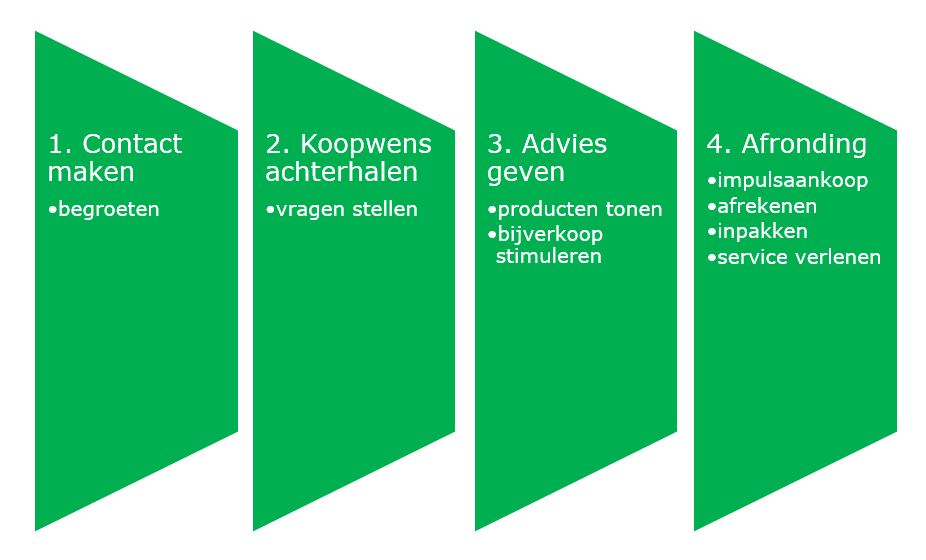 Bekijk de fasen van het verkoopgesprek, bespreek samen met de klant hoe je het hebt gedaan:Vul hier je naam in:Naam van de klant:Datum:Onderdelen van het gesprekWat ging goed?Wat kan beter?Contact maken:BegroetenKoopwens achterhalen:Vragen stellenAdvies geven:Producten tonen Prijs noemenAfronding:Afrekenen Inpakken Service verlenenBeleefd zijnLichaamshouding:ActiefPassief 